               Kerkhoven Lutheran Church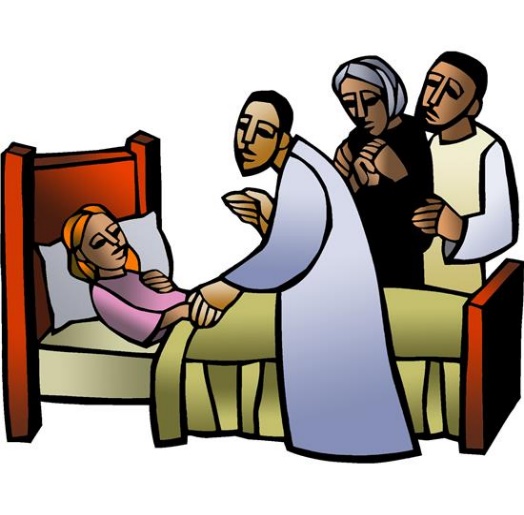                             Evangelical Lutheran Church in AmericaLiving and trusting in god’s amazing grace we welcome all   to worship, learn and serve in celebration of Christ’s love.The Fifth Sunday after Pentecost                 June 27, 2021         9:00 AMPreludeGATHERINGCONFESSION AND FORGIVENESS 						    ELW p. 94In the name of the Father,and of the ☩ Son,and of the Holy Spirit. Amen.Almighty God, to whom all hearts are open, all desires known, and from whom no secrets are hid: cleanse the thoughts of our hearts by the inspiration of your Holy Spirit, that we may perfectly love you and worthily magnify your holy name, through Jesus Christ our Lord. Amen.Let us confess our sin in the presence of God and of one anotherSilence is kept for reflection.Most merciful God,we confess that we are captive to sin and cannot free ourselves. We have sinned against you in thought, word, and deed, by what we have done and by what we have left undone. We have not loved you with our whole heart; we have not loved our neighbors as ourselves. For the sake of your Son, Jesus Christ, have mercy on us. Forgive us, renew us, and lead us, so that we may delight in your will and walk in your ways, to the glory of your holy name. Amen.In the mercy of almighty God, Jesus Christ was given to die for us, and for his sake God forgives us all our sins. As a called and ordained minister of the church of Christ, and by his authority, I therefore declare to you the entire forgiveness of all your sins, in the name of the Father, and of the ☩ Son, and of the Holy Spirit.  Amen.GATHERING HYMN	 		“Christ, Be Our Light ”            		ELW #7151	Longing for light, we wait in darkness.Longing for truth, we turn to you.Make us your own, your holy people,light for the world to see.Refrain	Christ, be our light!Shine in our hearts.Shine through the darkness.Christ, be our light!Shine in your church gathered today.2	Longing for peace, our world is troubled.Longing for hope, many despair.Your word alone has pow'r to save us.Make us your living voice.  Refrain		                 3   	    Longing for food, many are hungry.Longing for water, many still thirst.Make us your bread, broken for others,shared until all are fed.  Refrain4	Longing for shelter, many are homeless.Longing for warmth, many are cold.Make us your building, sheltering others,walls made of living stone.  Refrain5	Many the gifts, many the people,many the hearts that yearn to belong.Let us be servants to one another,signs of your kingdom come.  RefrainText: Bernadette Farrell, b. 1957Text © 1993 Bernadette Farrell. Published by OCP Publications. All rights reserved. Used by permission.GREETINGThe grace of our Lord Jesus Christ, the love of God,and the communion of the Holy Spirit be with you all.And also with you.KYRIE	              		     Spoken Responsively				ELW p. 138HYMN OF PRAISE		     “This is the Feast”     		         	ELW p. 140PRAYER OF THE DAYAlmighty and merciful God, we implore you to hear the prayers of your people. Be our strong defense against all harm and danger, that we may live and grow in faith and hope, through Jesus Christ, our Savior and Lord.AmenWORDThe First Reading      Lamentations 3:22-33The book of Lamentations is one of our most important sources of information about the fall of Jerusalem to the Babylonians in 587 BCE. Though the people admit that God’s judgment was just, today’s reading declares a fervent trust that God will not leave them forever. 22The steadfast love of the Lord never ceases,
  his mercies never come to an end;
 23they are new every morning;
  great is your faithfulness.
 24“The Lord is my portion,” says my soul,
  “therefore I will hope in him.”     25The Lord is good to those who wait for him,
  to the soul that seeks him.
 26It is good that one should wait quietly
  for the salvation of the Lord.
 27It is good for one to bear
  the yoke in youth,
 28to sit alone in silence
  when the Lord has imposed it,
 29to put one’s mouth to the dust
  (there may yet be hope),
 30to give one’s cheek to the smiter,
  and be filled with insults.   31For the Lord will not
  reject forever.
 32Although he causes grief, he will have compassion
  according to the abundance of his steadfast love;
 33for he does not willingly afflict
  or grieve anyone.The Word of the Lord.Thanks be to God.  Psalm 30  								Reading Responsively1I will exalt you, O Lord, because you have lifted me up
  and have not let my enemies triumph over me.
 2O Lord my God, I cried out to you,
  and you restored me to health.  3You brought me up, O Lord, from the dead;
  you restored my life as I was going down to the grave.
 4Sing praise to the Lord, all you faithful;
  give thanks in holy remembrance. 
    5God’s wrath is short; God’s favor lasts a lifetime.
  Weeping spends the night, but joy comes in the morning.
 6While I felt secure, I said,
  “I shall never be disturbed.
    7You, Lord, with your favor, made me as strong as the mountains.”
  Then you hid your face, and I was filled with fear.
 8I cried to you, O Lord;
  I pleaded with my Lord, saying,
    9“What profit is there in my blood, if I go down to the pit?
  Will the dust praise you or declare your faithfulness?
 10Hear, O Lord, and have mercy upon me;
  O Lord, be my helper.” 
    11You have turned my wailing into dancing;
  you have put off my sackcloth and clothed me with joy.
 12Therefore my heart sings to you without ceasing;
  O Lord my God, I will give you thanks forever. Second Reading  2 Corinthians 8:7-15Paul encourages the Corinthians to honor their commitment to participate in the collection his churches are organizing for the Christians in Jerusalem. He presents Jesus as an example of selfless stewardship and reminds them that Christians have received abundantly so that they can share abundantly.7Now as you excel in everything—in faith, in speech, in knowledge, in utmost eagerness, and in our love for you—so we want you to excel also in this generous undertaking.
  8I do not say this as a command, but I am testing the genuineness of your love against the earnestness of others. 9For you know the generous act of our Lord Jesus Christ, that though he was rich, yet for your sakes he became poor, so that by his poverty you might become rich. 10And in this matter I am giving my advice: it is appropriate for you who began last year not only to do something but even to desire to do something—11now finish doing it, so that your eagerness may be matched by completing it according to your means. 12For if the eagerness is there, the gift is acceptable according to what one has—not according to what one does not have. 13I do not mean that there should be relief for others and pressure on you, but it is a question of a fair balance between 14your present abundance and their need, so that their abundance may be for your need, in order that there may be a fair balance. 15As it is written,
 “The one who had much did not have too much,
  and the one who had little did not have too little.”The Word of the Lord.Thanks be to God.Gospel Acclamation                  “Alleluia” 			                          ELW p. 142Gospel: Mark 5:21-43Jairus, a respected leader, begs Jesus to heal his daughter. A woman with a hemorrhage was considered ritually unclean and treated as an outcast. Both Jairus and the unnamed woman come to Jesus in faith, believing in his power to heal and bring life out of death.21When Jesus had crossed again in the boat to the other side, a great crowd gathered around him; and he was by the sea. 22Then one of the leaders of the synagogue named Jairus came and, when he saw him, fell at his feet 23and begged him repeatedly, “My little daughter is at the point of death. Come and lay your hands on her, so that she may be made well, and live.” 24So he went with him.
  And a large crowd followed him and pressed in on him. 25Now there was a woman who had been suffering from hemorrhages for twelve years. 26She had endured much under many physicians, and had spent all that she had; and she was no better, but rather grew worse. 27She had heard about Jesus, and came up behind him in the crowd and touched his cloak, 28for she said, “If I but touch his clothes, I will be made well.” 29Immediately her hemorrhage stopped; and she felt in her body that she was healed of her disease. 30Immediately aware that power had gone forth from him, Jesus turned about in the crowd and said, “Who touched my clothes?” 31And his disciples said to him, “You see the crowd pressing in on you; how can you say, ‘Who touched me?’ ” 32He looked all around to see who had done it. 33But the woman, knowing what had happened to her, came in fear and trembling, fell down before him, and told him the whole truth. 34He said to her, “Daughter, your faith has made you well; go in peace, and be healed of your disease.”
  35While he was still speaking, some people came from the leader’s house to say, “Your daughter is dead. Why trouble the teacher any further?” 36But overhearing what they said, Jesus said to the leader of the synagogue, “Do not fear, only believe.” 37He allowed no one to follow him except Peter, James, and John, the brother of James. 38When they came to the house of the leader of the synagogue, he saw a commotion, people weeping and wailing loudly. 39When he had entered, he said to them, “Why do you make a commotion and weep? The child is not dead but sleeping.” 40And they laughed at him. Then he put them all outside, and took the child’s father and mother and those who were with him, and went in where the child was. 41He took her by the hand and said to her, “Talitha cum,” which means, “Little girl, get up!” 42And immediately the girl got up and began to walk about (she was twelve years of age). At this they were overcome with amazement. 43He strictly ordered them that no one should know this, and told them to give her something to eat.The Gospel of the Lord.Thanks be to God.SERMON          Easter Laughter – the last Sunday of June        Pastor Tim Larson          HYMN OF THE DAY              “There Is a Balm in Gilead” 	                        ELW #614Refrain   	There is a balm in Gilead					to make the wounded whole;					there is a balm in Gilead					to heal the sin-sick soul.1	Sometimes I feel discouraged					and think my work's in vain,					but then the Holy Spirit					revives my soul again.  Refrain2	If you cannot preach like Peter,					if you cannot pray like Paul,					you can tell the love of Jesus					and say, "He died for all."  Refrain3	Don't ever be discouraged,					for Jesus is your friend;					and if you lack for knowledge					he'll ne'er refuse to lend.  RefrainText: African American spiritualapostles’ creed 										elw p. 105OFFERING INTERLUDE   PRAYERS OF INTERCESSIONEach portion of the prayers ends with “Lord, in your mercy”.  Congregation response:  Hear our prayer.THE LORD’S PRAYER	      	ELW p. 145SENDINGBLESSINGThe Lord bless you and keep you;
The Lord make his face to shine upon you and be gracious to you;
The Lord lift up his countenance upon you and give you peace.Amen.SENDING SONG         “Great is Thy Faithfulness”         		ELW #7331	Great is thy faithfulness, O God my Father;					there is no shadow of turning with thee;					thou changest not, thy compassions they fail not;					as thou hast been, thou forever wilt be.Refrain		Great is thy faithfulness! Great is thy faithfulness!					Morning by morning new mercies I see;					all I have needed thy hand hath provided;					great is thy faithfulness, Lord, unto me!2	Summer and winter and springtime and harvest,					sun, moon, and stars in their courses above					join with all nature in manifold witness					to thy great faithfulness, mercy, and love.  Refrain3	Pardon for sin and a peace that endureth,					thine own dear presence to cheer and to guide;					strength for today and bright hope for tomorrow,					blessings all mine, with ten thousand beside!  RefrainText: Thomas O. Chisholm, 1866-1960Text © 1923, ren. 1951 Hope Publishing Company, Carol Stream, IL 60188. All rights reserved. Used by permission.DISMISSALGo in peace. You are the body of Christ.Thanks be to God.From sundaysandseasons.com.Copyright © 2021 Augsburg Fortress. All rights reserved. Reprinted by permission under Augsburg Fortress Liturgies Annual License #SBT004230.New Revised Standard Version Bible, Copyright © 1989, Division of Christian Education of the National Council of the Churches of Christ in the United States of America. Used by permission. All rights reserved.Revised Common Lectionary, Copyright © 1992 Consultation on Common Texts, admin Augsburg Fortress. Used by permission.SERVING THIS MORNINGPastor – Timothy P. LarsonMusicians – Alison NelsonLector – Julia CarlsonUshers – Lane and Julia CarlsonAcolytes – Greeter- Sue NelsonPRAYER CONCERNS: (Periodically these prayer concerns will be moved to the prayer concerns list in the newsletter) Donna Baker, Lyle Stai, Calvin Carls, Florence Smith, Pastor Bill MillerStewardship Snippet:   The Fifth Sunday after Pentecost , June 27, 2021 “But the woman, knowing what had happened to her, came in fear and trembling, fell down before him, and told him the whole truth.” – Mark 5:33
Jesus was walking through a crowd when a sick woman, without asking first, touched him to be healed. When she was discovered, instead of a rebuke Jesus offers her love. How wonderful when we, too, can find strength and love to meet the needs of others in our daily lives.Fellowship Hour:  Please join us for coffee and fellowship this morning in the parish hall following worship services.  Next Sunday, July 4, 2021:	The Sixth Sunday after Pentecost 9:00 am 	Worship Service, worship is in person and live streamed.10:00 am	Coffee Fellowship in the Fellowship HallKLC Worship Services are also available for viewing on YouTube!  KLC Office Hours for the Week of June 28-July 2, 2021: Church office hour will be Monday - Office closed, Tuesday - Thursday, 9:00-4:00 pm.  The church office is closed on Friday.  If you have questions or need assistance please call: Ann Hanson – 320-894-4464.Thank You:  The family of Del Larson would like to thank each and everyone of you!  Maybe you sent a card, said a prayer, or celebrated with us, we truly appreciate your love and support.  Jo Lynn., Tammy, Scott Larson and families.Backpack Program:  Twenty-four food bags were packed on Tuesday and delivered to KMS students who are eligible and are attending the summer school program at the Elementary School. The bags are being packed on Tuesday mornings at 8:30 am. If you would like to help with the packing of these bags please come to the church at this time or contact Alison Nelson.  WELCA Quilting:  Quilting continues each Wednesday 9:00 am in the Fellowship Hall.  Masks and social distancing protocols will be followed.  There will be a catered noon luncheon with a free will donation each week.Sunday Musicians:  Do you play the piano or organ?  Would you be interested in helping to lead our congregation’s Sunday morning worship music?  We are looking for musician to substitute on Sunday mornings with neither Alison or Mariah are able to be here.  KLC does pay $30 per service for leading worship.  If you would like to be put on a list of people who would be interested in filling in when needed.  Please let the church office know or contact a member of the KLC Board of Worship and Witness.  Thank you.Let Us Know:  If you have a prayer request to be added or removed from the KLC prayer list, please notify the church office. kerkhovenlutheran@gmail.com  or 320-264-2823.Stay In Touch:  If you have not been receiving bulletins, newsletters or prayer requests and would like to, please contact the church office with your information. kerkhovenlutheran@gmail.com or 320-264-2823KLC Website:  We again have a website.  It can be found at https://www.kerkhovenlutheranchurch.com/  On-Line Giving: It is now possible to give your offering or a donation to KLC on-line at: https://secure.myvanco.com/YNJM   This link will now be available on our Kerkhoven Lutheran Facebook page and is available on our new website (see link above). At the Lake This Summer:  Supporting our summer ministries and mission is only a click away. We offer convenient online giving, so you never have to worry about not attending worship at home. You can make a one-time contribution or set up recurring gifts – a great option if you will be traveling during the summer months. Get started by visiting our online donation page at https://secure.myvanco.com/YNJM or the KLC website at https://www.kerkhovenlutheranchurch.com/  where you can keep up on all the news and events happening at KLC.WELCA Annual Bus Trip:  The WELCA bus trip the metro area to deliver quilts and other items that have been collected over the past 2 years, is tentatively scheduled for Wednesday, July 14, 2021.  Please watch the bulletins and the newsletter for updates and the schedule.Cow Pie Bingo:  KLC is again sponsoring the Cow Pie Bingo fundraiser for our general fund during the Kerkhoven Town and Country Days.  Tickets are now available at the church office and from KLC members and businesses.  We are grateful for Dottie the cow, who has graciously agreed to take part in this event.  Tickets are $20.00 and the first place prize is $1,000, with second place prizes of $100.Call Process Update: The KLC Executive Board nearly completed the Ministry Site Profile and then it will be sent to the Synod for approval and placed on-line for potential ministry candidates to review. A special congregational meeting was called to session on Sunday, June 20, 2021, following the Sunday morning worship service.  The purpose of the meeting was to vote on the members of the Call Committee.  A slate of seven KLC members who have agreed to serve on the Call Committee was presented to the congregational members in attendance.  Additional nominations were asked for from the assembly.  No further nominations were heard so a voice vote was called for and the following members were unanimously elected as the new members of the KLC Call Committee: Tom Baker, Leif Carlson, Julia Carlson, Amber Doering, Loretta Falk, Leroy Meyer, and Kristin Stivers. The Call Committee will have an organizational meeting very soon to elect a chairperson and a secretary.  They will be involved in the completion and submission of the ministry site profile to the Synod.  They will also be meeting on Thursday, July 8, 2021 in a joint meeting with the KLC Executive Committee and Pastor Steve Cook from the Synod office to learn the next steps in the call process.June 27, 2021
Mark 5:21-43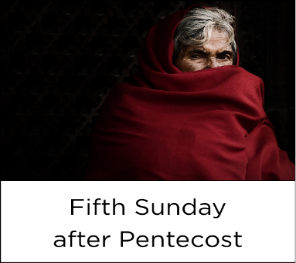 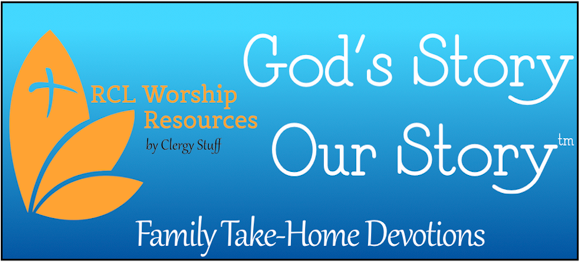 Use this resource at home to guide your household’s daily devotions.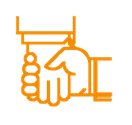 Pray: Light a candle. Open your devotion with prayer.Holy Lord, your grace knows no partiality nor distinction between people. Lead us also to serve whomever and wherever we are needed, for the sake of Jesus our healer. Amen.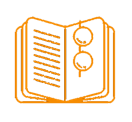 Read: Read the key verses from Sunday’s reading.He took her by the hand and said to her, “Talitha cum,” which means, “Little girl, get up!” And immediately the girl got up and began to walk about (she was twelve years of age). At this they were overcome with amazement. (Mark 5:41-42) 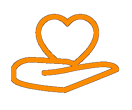 Reflect: Reflect on the scripture summary.All kinds of people flocked to Jesus for healings and miracles. In the healing of a woman considered unclean and a little girl, Jesus showed that he could and would offer healing to all kinds of people in all kinds of circumstances.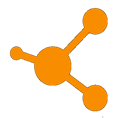 Connect: Connect in conversation with others in your household or community. What was a high point of your day? What was a low point?Many illnesses that used to be deadly are treatable today. How has this changed life? Does it impact faith?Do you think miracle healings can happen today? What makes it possible? Is healing with medicine a miracle? Why or why not?For the littles: What makes you feel better when you are sick?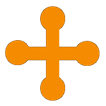 Bless: Close your devotion with a blessing.May you feel the healing love of God in your heart. Amen.
            Do: By acting on what we learn, we make God’s word come alive. Do the following activity this week.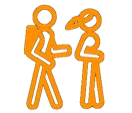                Many young children spend time in hospitals rather than at home. Donate games, blankets, or art supplies to a local children’s hospital to bring some joy.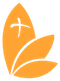 Go Deeper: Go to bit.ly/daily-devotions-rcl for the daily readings!Monday, Psalm 18:1-6, 43-50; 1 Samuel 23:14-18; 2 Corinthians 8:16-24Tuesday, Psalm 18:1-6, 43-50; 1 Samuel 31:1-13; 2 Corinthians 9:1-5Wednesday, Psalm 18:1-6, 43-50; 1 Chronicles 10:1-14; Mark 9:14-29Thursday, Psalm 48; 2 Samuel 2:1-11; 1 Corinthians 4:8-13Friday, Psalm 48; 2 Samuel 3:1-12; 2 Corinthians 10:7-11Saturday, Psalm 48; 2 Samuel 3:31-38; Matthew 8:18-22